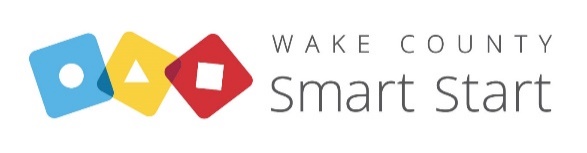 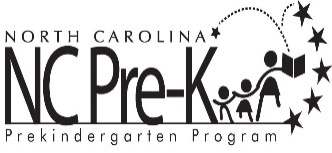 Wake County Smart Start North Carolina Pre-Kindergarten (NC Pre-K) Family AssurancesIn addition to each program’s policies and procedures, the following NC Pre-K requirements enhance and/or supersede individual site guidelines.North Carolina Pre-Kindergarten is provided free of charge for a 6.5 hour day. Families may be charged for wraparound services before and/or after the regular school day, and for holidays or summer months or teacher work days.When there are challenges (including challenges with payment for transportation, wraparound and/or late pick-up fees) families and programs will work together in order to maintain child’s enrollment.    Families may be charged for transportation to/from sites.A current (within 12 months of program entry) health assessment or appointment for health assessment is required on the first day of attendance.  After 30 days, child’s enrollment may be at risk. A rest/quiet period is required for each child every day.  The length will be determined according to the individual needs of the child.Families and programs are encouraged to develop meaningful partnerships around children’s education.Activities, instruction, or communications which promote religious beliefs may not be directed toward children participating in NC Pre-K during the NC Pre-K regular school day.Programs participating in the NC Pre-Kindergarten Program must comply with all statutory and administrative requirements for protection of children, including without limitation, reporting suspected child abuse, neglect, or dependency as defined in G.S. Section 7B-101.Children with Unique NeedIf, as a result of information gathered through the screening process, or from experience working with children in NC Pre-K classrooms, the child’s family, NC Pre-K administrator, lead teacher or teaching assistant has significant concern about the child and the program’s capacity to effectively address the child’s needs, the program will initiate Children with Unique Needs Plan.  Families, administrators, teachers and specialists/therapists/service providers are required to work together to develop and document a coordinated plan to support the child.  Families’ cooperation with site is essential to seek and acquire additional resources. Every effort will be made to maintain the child’s current enrollment and participation.If child’s attendance and participation in the program places the safety of the child, the child’s friends or the child’s teachers at risk, an individualized safety/emergency plan will be enacted.   The child’s family and site staff will work closely together to maintain a safe environment.       Additional assistance will be requested from the Division of Child Development and Early Education.Center staff will maintain confidentiality about this child, the child’s family and this process.  Each family will be asked to sign a site roster stating they have received a copy of these assurances.